עבודת בנושא פונקציה קווית.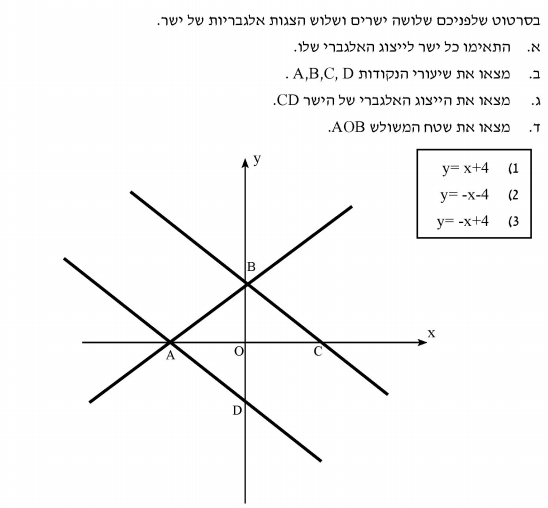 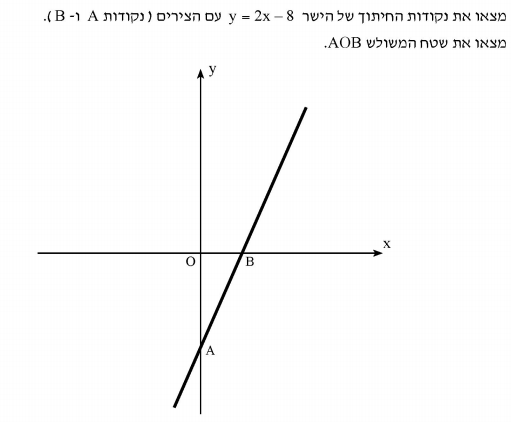 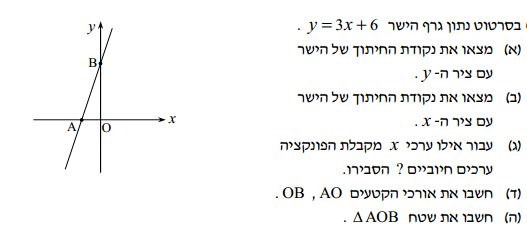 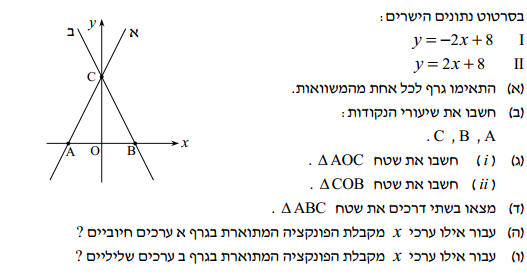 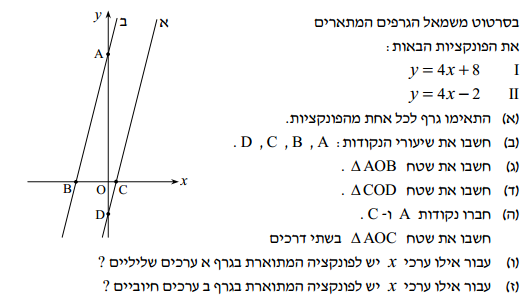 